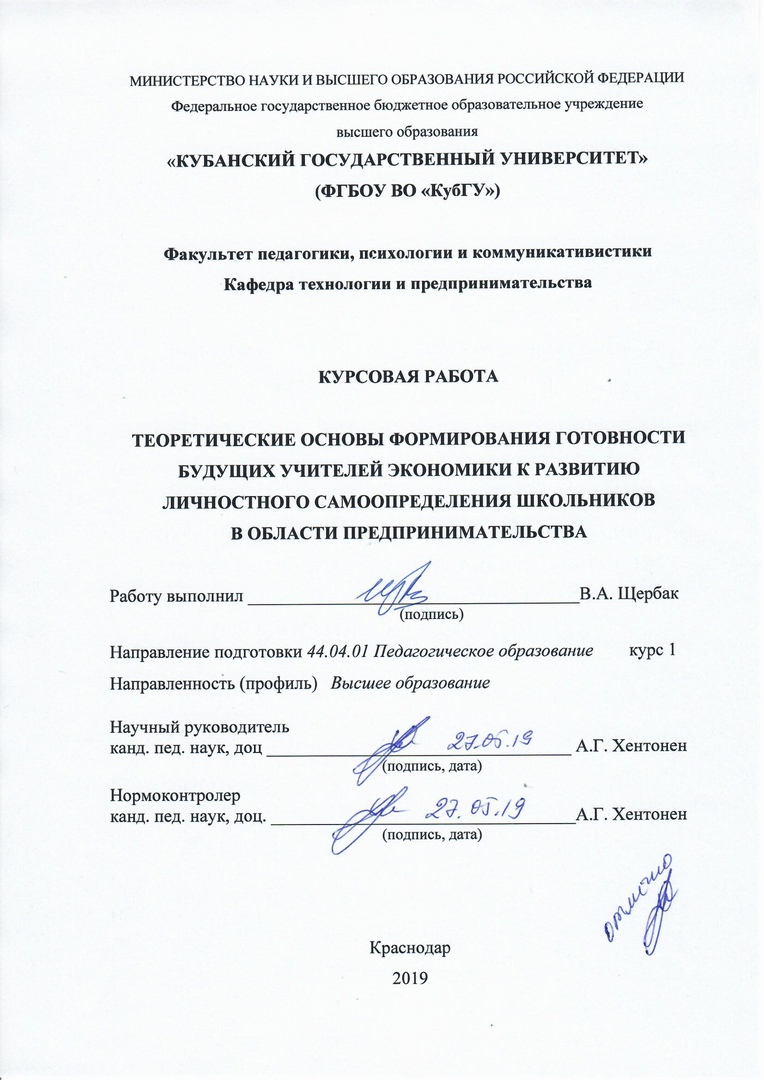 СОДЕРЖАНИЕВВЕДЕНИЕАктуальность исследования. На сегодняшний день предпринимательство во всех своих проявлениях (промышленное производство, сельское хозяйство, сфера услуг и т.д.) играет важную роль в социально-экономическом развитии нашей страны. Российское общество, вступая в третье тысячелетие, столкнулось с ситуацией, когда образование должно подготовить новые поколения людей к жизни в сложных политических, экономических, социальных и культурных условиях. Поэтому в основу современной педагогической деятельности заложена концепция формирования социально активной, творческой личности, способной самоопределяться в различных сферах жизнедеятельности, в том числе и в области предпринимательства. Эта тенденция отражается в системе высшего профессионального образования при формировании готовности учителей экономики развивать личностное самоопределение школьников в области предпринимательства.Система высшего образования многих стран мира в связи с подготовкой будущих учителей экономики в эпоху рыночной экономики уделяет особое внимание ряду экономических дисциплин, в том числе и предпринимательству. Наряду с мировыми стандартами формирование готовности будущих учителей экономики к развитию личностного самоопределения школьников в области предпринимательства является одним из актуальных направлений современного российского образования. Это находит свое отражение в Национальной доктрине образования в Российской Федерации, Федеральной программе развития образования и Концепции модернизации российского образования: «развивающемуся обществу нужны современно образованные, нравственные, предприимчивые люди, которые могут самостоятельно принимать ответственные решения в ситуации выбора, прогнозируя их возможные последствия».На решение этой проблемы направлено формирование готовности будущих учителей экономики к развитию личностного самоопределения школьников в области предпринимательства, поскольку предпринимательская деятельность подразумевает наличие таких качеств, как: предприимчивость, ответственность, самостоятельность и т.д.Отечественные педагоги и ученые внесли огромный вклад в области профессионального становления будущих учителей и личностного самоопределения школьников. Сущностную характеристику таких понятий как «готовность к профессиональной деятельности» и «развитие личностного самоопределения» и т.д. раскрыли Куликова Т.А., М. Р. Гинзбург и др. На сегодняшний день осуществление формирования готовности будущих учителей экономики к развитию личностного самоопределения школьников в области предпринимательства происходит в основном в рамках высшего педагогического образования за счет изучения студентами ряда экономических и психолого-педагогических дисциплин, в содержание которых входят труды  Субботиной Л.Ю. «Формирование профессиональной готовности студентов к самостоятельной деятельности» и Ядвиршис Л.А. «Профессиональная подготовка учителя к социально-педагогической деятельности».Аналитический обзор федерального компонента государственного образовательного стандарта показал, что развитие личностного самоопределения школьников включены в обязательный минимум содержания психолого-педагогических дисциплин высшего педагогического образования. Это свидетельствует о важности формирования готовности будущих учителей экономики к развитию личностного самоопределения школьников в области предпринимательства. Однако такое формирование готовности студентов носит разрозненный характер и не является целостным процессом обучения. Следовательно, изучение современной теории и практики формирования готовности будущих учителей экономики к развитию личностного самоопределения школьников в области предпринимательства позволило выявить следующие противоречия между:возрастающими потребностями общества, государства и самоопределяющейся личности и недостаточностью теоретической и практической разработок системы в общеобразовательной школе, направленной на развитие личностного самоопределения школьников в области предпринимательства; спонтанным характером развития личностного самоопределения школьников в области предпринимательства и  готовностью будущих учителей экономики целенаправленно к этой деятельности; педагогическими возможностями на сегодняшний день осуществления развития личностного самоопределения школьников в области предпринимательства и разрозненным характером формирования готовности студентов к этой деятельности в процессе высшего педагогического образования. Объективная актуальность проблемы формирования готовности будущих учителей к развитию личностного самоопределения школьников в области предпринимательства ее недостаточная разработанность в педагогической науке, потребность практики обусловили выбор темы исследования: «Теоретические основы формирования готовности будущих учителей экономики к развитию личностного самоопределения школьников в области предпринимательства».Проблема исследования: как организовать  и методически обеспечить формирование готовности будущих учителей экономики к развитию личностного самоопределения школьников в области предпринимательства?Цель исследования: теоретическое обоснование сущности готовности будущих учителей к развитию личностного самоопределения школьников в области предпринимательства и процесса ее формирования. Объект исследования: процесс формирования готовности будущих учителей экономики к развитию личностного самоопределения школьников в области предпринимательства.Предмет исследования: формирование готовности будущих учителей экономики к развитию личностного самоопределения школьников в области предпринимательства.Гипотеза исследования: процесс формирования готовности будущих учителей экономики к развитию личностного самоопределения школьников в области предпринимательства будет эффективным при условиях, если:1) определена структура и целевые направления организации и процесса формирования готовности будущих учителей экономики к развитию личностного самоопределения школьников в области предпринимательства;2) созданные педагогические условия продуктивно отражаются на формировании будущих учителей экономики к развитию личностного самоопределения школьников в области предпринимательства;3) совокупность форм и методов обучения (теоретических: анализ и синтез научной литературы по данной проблеме; эмпирических: обобщение, наблюдение, эксперименты, статистика) способствует формированию у будущих учителей экономики готовности к развитию личностного самоопределения школьников в области предпринимательства.Задачи исследования:1) на основе анализа философской, психолого-педагогической и научно-методической литературы по теме исследования выявить структуру и содержание готовности будущих учителей экономики к профессиональной деятельности;2) раскрыть сущность развития личностного самоопределения школьников в области предпринимательства;3) проанализировать существующие технологии развития личностного самоопределения школьников в области предпринимательства;4) определить критерии оценки качества и уровня готовности будущих учителей экономики к развитию личностного самоопределения школьников в области предпринимательства;5) разработать  программу по формированию готовности будущих учителей экономики к развитию личностного самоопределения школьников в области предпринимательства.Методы исследования: теоретические (анализ и синтез философской, психолого-педагогической литературы и научно-методического обеспечения формирования готовности будущих учителей к развитию личностного самоопределения школьников в области предпринимательства); эмпирические (наблюдение за учебным процессом, разработка критериев и показателей готовности будущих учителей экономики к развитию личностного самоопределения школьников в области предпринимательства, беседы с педагогическим составом); методы математической статистики (для оценки качества и уровня готовности будущих учителей экономики к развитию личностного самоопределения школьников в области предпринимательства).Теоретическая значимость: определена структура и содержание готовности будущих учителей экономики к профессиональной деятельности; раскрыта сущность развития личностного самоопределения школьников в области предпринимательства; проанализированы технологии развития личностного самоопределения школьников в области предпринимательства; выявлены критерии и показатели (когнитивный, деятельностный и личностный), определяющие оценку качества и уровня подготовки будущих учителей экономики к развитию личностного самоопределения школьников в области предпринимательства.Практическая значимость: разработана программа по формированию готовности будущих учителей экономики к развитию личностного самоопределения школьников в области предпринимательства; методики проведения диагностики готовности будущих учителей экономики к развитию личностного самоопределения школьников в области предпринимательства.База исследования:  студенты ФГБОУ ВО «КубГУ» (г. Краснодар) – 30 человек.Структура исследования: работа состоит из введения, двух глав, заключения, списка используемых источников (51) и приложений (3).1 Теоретические основания формирования готовности будущих учителей экономики к развитию личностного самоопределения школьников в области предпринимательстваСтруктура и содержание готовности будущих учителей экономики к профессиональной деятельностиСовременное российское общество живет в эпоху перемен, которые происходят во всех областях, в том числе политической, социальной, экономической. Школа XXI в. также претерпевает существенные изменения. Повысились требования к выпускнику педагогического вуза: современный учитель должен уметь не только передавать детям знания в готовом виде, но и владеть методикой преподавания предмета в совершенстве, знать и любить свой предмет и детей, учить их мыслить, формулировать и доказывать свою точку зрения. Для подготовки такого учителя требуется перестроить систему преподавания в высшем учебном заведении, в которой студент часто выступает в качестве объекта обучения, которому знания даются репродуктивно, хотя уже давно ни у кого не вызывает сомнения, что продуктивная подача знаний гарантирует развитие творческой личности будущего учителя [1, с.130]. В современной науке нет единой точки зрения на явление готовности к профессиональной деятельности. Л. М. Попов вслед за Б. Ф. Ломовым выделяет следующие составляющие: профессиональная «я – концепция», мотивация, личностные свойства и качества, деятельностно-значимые свойства и качества [27, с.215–225]. Л. Ю. Субботина выделяет пять компонентов профессиональной готовности: социально-перцептивный, мотивационно-ценностный, когнитивно-оценочный, организационно-личностный и эмоционально-чувственный [42, с.295–298]. Анализ указанных работ свидетельствует о том, что большинство авторов, несмотря на имеющиеся расхождения в терминологии, вкладывают в структурные компоненты готовности к профессиональной деятельности примерно одинаковое содержание и смысл. Опираясь на мнение авторов, структуру готовности будущих учителей экономики к профессиональной деятельности можно представить в виде трех компонентов: когнитивный, деятельностный и мотивационный.Когнитивный компонент включает в себя знания в области экономики и знания о собственных педагогических качествах. Компетентность будущих учителей экономики в этой области знаний определяется прежде всего пониманием цели образования учащихся, понимать условия эффективного применения имеющегося арсенала методов обучения и способностью анализировать и адекватно оценивать результаты своей работы [49, с.77]. Поскольку только знаний недостаточно, в данной структуре находит свое отражение деятельностный компонент. Он заключается в умении делать правильный выбор, эффективно применять те или иные формы и методы обучения в ходе педагогического процесса. Основой мотивационного компонента структуры готовности будущих учителей экономики к профессиональной деятельности является стимулирование познавательной активности в процессе обучения в высшей школе. Будущие педагоги  за годы пребывания в университете должны осуществить непростой путь: от роли «обучаемого» к роли «обучающегося» и, наконец, к роли «обучающего»                [21, с.135-139].На наш взгляд, данная структура носит весьма фрагментарный и поверхностный характер. Мы же постараемся более детально рассмотреть структуру готовности будущих учителей экономики к профессиональной деятельности, разбив ее на следующие компоненты:целевой (системное планирование целей деятельности учителя и учащихся для достижения цели, их реализации, прогнозирование планируемых результатов и др.);мотивационный (интерес к своей будущей профессиональной деятельности, стремление овладеть современными методами, приемами и средствами обучения и др.);содержательный (система экономических знаний, умений и навыков, усваиваемых будущим учителем экономики, и трансформация их на личность учащегося, содержательная характеристика курса учебного предмета и др.);технологический (овладение методами, приемами, средствами и их применение в профессиональной деятельности, технологическая разработка образовательных процессов, поэтапное психолого-педагогическое сопровождение ученика к цели, реалистичность цели и гарантированность ее достижения);эмоциональный (эмоционально-ценностное воспитание будущего учителя, формирование эмоционально-ценностного отношения к процессу профессиональной деятельности с целью эмоционального воздействия на ученика и др.);результативный (решение профессиональных задач, подведение итогов профессиональной деятельности будущего учителя экономики, диагностика результатов педагогической деятельности и контроль за деятельностью учителя и др.);рефлексивный (развитие профессиональной перцепции, решение информационно-рефлексивных задач, расширение коммуникативно-рефлексивного пространства, использование информационно-рефлексивных технологий).Профессиональная готовность любого учителя представляет поэтапный процесс перехода от незнания к знанию, к овладению будущей профессией. В связи с этим Л.А. Ядвиршис [51, с. 38] выделила четыре этапа: адаптационно-ознакомительный (I курс), поисково-информационный (II-III курсы), практико-моделирующий (IV-V курсы), аналитико-обобщающий (V курс).Поэтапная характеристика отражает состояние профессиональной подготовки будущего учителя и предполагает формирование общих видов деятельности, усвоение общепедагогических знаний. На основе обобщенных системных знаний формируются профессиональные знания по специальности, включающие общие способы учебной деятельности и специальные способы обучения детей по учебному предмету. На базе специальных знаний формируются знания и умения по предмету, т. е. специфические знания и умения [50, с. 98].Профессиональная готовность будущих учителей экономики – результат освоения субъектами обучения системы экономических знаний, формирования основных педагогических навыков и умений, овладения методологической культурой, развития важнейших профессионально-личностных качеств, становления на этой основе профессиональных ценностных ориентаций и индивидуального стиля педагогической деятельности [8, с. 80].Различные формы и методы организации учебной деятельности (лекции, семинары, лабораторно-практические занятия, самостоятельная работа с литературой, психолого-педагогические практикумы и непрерывная педагогическая практика, зачеты, экзамены, игровые, тренинговые, рефлексивные методы обучения, а также система внеаудиторной работы) составляют основу технологии профессиональной подготовки, результатом которой является готовность выпускников к профессиональной деятельности в качестве педагога, компетентного, умеющего применять полученные в вузе знания, умения и навыки в своей практической деятельности [5, с. 67].Содержание готовности будущих учителей экономики к профессиональной деятельности характеризуется двумя основополагающими элементами:усвоение комплекса теоретических и практических экономических знаний. Будущие учителя экономики, получив необходимую подготовку должны квалифицированно, со знанием дела ориентироваться в новых процессах и явлениях экономики, разбираться в экономической политике, интерпретировать содержание экономических законов, прогнозировать результаты их действия;педагогическая готовность, как целостная педагогическая система, подразумевающая овладение рядом взаимосвязанных средств, методов и процессов, необходимых для создания организованного, целенаправленного и преднамеренного педагогического влияния на формирование личности с заданными качествами [15, с. 187].Любой сложный объект целесообразно рассматривать с позиций системного подхода. Готовность студентов к осуществлению экономического образования и формированию экономической культуры школьников как педагогический процесс, может быть также представлена в качестве анализируемого объекта как система для:изучения отдельных его компонентов; для выявления роли и места указанного направления учебно-воспитательного процесса педагогического вуза в целостной системе профессионально-педагогической подготовки будущих учителей экономики; для определения отдельных элементов, на которые необходимо осуществить преобразующее влияние с целью повышения эффективности функционирования системы подготовки студентов педагогических факультетов к реализации передачи своих знаний и умений школьникам              [19, с.13].Необходимо также учитывать существующие в данной образовательной организации условия. Учитель не сможет реализовать технологию развивающего, проблемного или исследовательского обучения, если педагогический процесс в образовательной организации строится на знаниево-ориентированной модели. Поэтому задача вуза – продемонстрировать в учебном процессе инновационные методы обучения и научить будущего педагога применять их в своей профессиональной деятельности [24, с. 9]. 1.2 Сущность развития личностного самоопределения школьников в области предпринимательстваФормирование инициативной, творческой, профессионально мобильной, функционально грамотной личности начинается в школе. Именно в школе развиваются профессиональные интересы и склонности ребенка. Содержание школьного образования должно быть ориентировано на обеспечение самоопределения личности учащегося, создание условий для ее социализации[14, с.36].Рассмотрим понятие личностного самоопределения. В акмеологическом словаре данному термину соответствует следующее определение: «Самоопределение личности – универсальный механизм сознательного выбора личностью способа бытия по траекториям: человек – мир (путь в вечность, универсум – смысл жизни); человек – профессия (путь в историю – миссия деятеля); человек – человек (путь к себе – открытие собственного Я). Самоопределение включает в себя: познание мира (миропонимание); рефлексию (мирочувствование, самопознание); выработку концепции (стратегии) жизни, жизненных целей (мироотношение), жизненного кредо (выбор для себя, экзистенция)» [6, с. 81]. Данное определение, на наш взгляд, имеет философскую направленность, однако оно, безусловно, отражает тот смысл, который ему придается в психологической литературе. Личностное самоопределение редко упоминается в психологических словарях. Возможно, это связано с тем, что данному термину сложно дать однозначное, конкретное толкование. М. Р. Гинзбург, обсуждая психологическое содержание личностного самоопределения, также подчеркивает, что это довольно сложный феномен, и не дает четкого определения [12, с. 43-52].Н.С. Пряжников рассматривает его как высшее проявление жизненного самоопределения, когда человек становится хозяином ситуации и всей своей жизни. Можно сказать, что личностное самоопределение – это нахождение самобытного образа «Я», постоянное развитие этого образа и утверждение его среди окружающих людей. Подход, намеченный С.Л. Рубинштейном, развивает в своих работах К.А. Абульханова-Славская, для которой центральным моментом личностного самоопределения является также самодетерминация, собственная активность, осознанное стремление занять определенную позицию. По К.А. Абульхановой-Славской, личностное самоопределение - это осознание своей позиции, которая формируется внутри координат системы отношений. При этом она подчеркивает, что от того, как складывается система отношений (к коллективному субъекту, к своему месту в коллективе и другим его членам), зависит самоопределение и общественная активность личности.Иными словами, самоопределение личности — процесс и результат сознательного выбора личностью собственной позиции, целей и средств самоосуществления в конкретных обстоятельствах жизни. То есть, самоопределение это процесс действия, действия в определённую сторону своих жизненных приоритетов, базирующихся на способностях, наклонностях, творческом потенциале человека. Отталкиваясь от данной трактовки, личностное самоопределение школьников в области предпринимательства можно охарактеризовать как определение своих взглядов, позиций и устоев в сфере предпринимательской деятельности, выбор ценностных ориентиров в этой области, которые не противоречат адекватным позициям в обществе. Важной особенностью личностного самоопределения школьников в области предпринимательства является осознание обучающимся своих творческих особенностей, деловых качеств личности, потребность в самопознании. И.С. Арон подчеркивает, что для того, чтобы самоопределение было эффективным, продуктивным для человека ему необходимо иметь реалистичные представления о себе, своих способностях, а также об окружающем мире. Также важную роль играют потребности в саморазвитии и самореализации. И. С. Арон выделяет следующие качества, характеризующие личность, способную к самореализации: активность, целеустремленность, самостоятельность, широта жизненных ценностей                             [9, с. 5].Развитие личностного самоопределения школьников в области предпринимательства находит свое отражение как в социальной сфере – ускорение процесса социализации молодежи, повышение ее творческой активности, так и в экономической – повышение производительности труда, развитие экономических отношений и присущего им духа предпринимательства [20, с. 10]. Оно имеет важные экономические и социальные последствия. В экономическом плане позволяет обеспечить соответствие субъективного и объективного факторов рынка труда, в социальном – способствует самоутверждению личности и, следовательно, созданию предпосылок для ориентации его на сферу предпринимательства [17, с. 84].Самоопределение личности включает в себя несколько составляющих:жизненное самоопределение отражает цели и результаты самоопределения личности преимущественно в окружающем мире, в социуме;личностное самоопределение связано с формированием личностного смыслового и деятельного своеобразия человека;профессиональное самоопределение позволяет адаптироваться и утвердиться в социально-трудовой сфере [11, с. 40].Личностное самоопределение лежит в основе процесса самоопределения в старшем подростковом и юношеском возрастах, оно определяет развитие всех других видов самоопределения (социального и профессионального).Системообразующим фактором личностного самоопределения является профессиональное самоопределение, понимаемое в педагогической науке как процесс формирования личностью своего отношения к профессионально-трудовой среде (Е.А. Климов). Эффективность профессионального самоопределения личности зависит от характера педагогического сопровождения данного процесса и управления им, что предполагает  создание оптимальных условий для самостоятельного, осознанного выбора школьниками сферы своей будущей профессиональной деятельности                     [48, с. 71].Профессиональное самоопределение, являясь частью личностного самоопределения человека, не имеет четких временных границ, оно продолжается в течение всей жизни, актуализируясь как личностный процесс под влиянием изменений в условиях и содержании профессиональной деятельности человека, а также при перестройке его ценностно-смысловых ориентаций в результате их естественного развития или вмешательства извне [38, с. 63]. Современная концепция профессионального самоопределения не может ограничиваться лишь выбором профессии в соответствии с личными склонностями, она предполагает ориентацию на характер сопровождающей ее предпринимательской деятельности. Особенно важно это для молодёжи, впервые вступающей в трудовую деятельность и безработных граждан, вынужденных менять профессию [33, с. 10]. В этой связи перед развитием профессионального самоопределения школьников в сфере предпринимательства стоят новые задачи, обусловленные вариативностью и разносторонностью малого бизнеса, необходимостью профессиональной и социальной адаптации населения с учетом личностных качеств индивидуума.Специфика перемен современного российского общества в политической, социальной и экономической сферах значительно осложняет работу школы в оказании помощи самоопределяющемуся ученику. Относительно пр33офориентационной работы в школе, некоторыми причинами создавшейся проблемы, по мнению Н.С. Пряжникова и Е.Ю. Пряжниковой (авторов многочисленных работ по профориентации), являются отсутствие продуманной кадровой политики                                          [32, с. 17], недопонимание важности профориентационной работы [32, с. 11] и, вследствие этого, незначительное ее финансирование. В результате возникает цепочка проблем: сотни тысяч не востребованных на рынке специалистов => трудоустройство выпускников вузов => растущая безработица.Современная ситуация в стране оказывает непосредственное влияние и на личностное самоопределение школьников в области предпринимательства. Так, на примере результатов исследований                        В.С. Собкина и А.С. Буреломовой можно наблюдать снижение значимости творческого саморазвития (как одного из основополагающих элементов предпринимательского обучения) среди выпускников школ [41, с. 20-21.] за период с 1998 по 2018 год – с 15 % до 5,6 %. Но, поскольку, соответственно Федеральному государственному образовательному стандарту (ФГОС), данные ценности декларируются в качестве приоритетов современной социальной и образовательной политики государства, есть надежда, что финансирование в данном направлении будет достаточным                [46, с. 92].Таким образом, развитие личностного самоопределения школьников в области предпринимательства и профессиональной самореализации в этой сфере определяет формирование творческих способностей, деловых качеств личности, предприимчивости и самостоятельности. Значительным является такой социально-психологический фактор как повышение роли личности в сфере малого бизнеса и особенно ее творческого потенциала в этой области. Причем развитие деловых качеств личности становится потребностью человека, условием его выживаемости в конкурентной борьбе в разных сферах приложения своих сил, выражения индивидуальных особенностей. 1.3 Технология развития личностного самоопределения школьников в области предпринимательстваПротиворечивый характер развития современного общества оказывает негативное влияние на процесс социализации подрастающего поколения. В данных условиях происходит нивелировка нравственных и культурно-образовательных ценностей, личностных смыслов существования растущего человека. Вследствие этого, требуется осуществить поиск педагогических подходов и технологий для создания благоприятной образовательной среды, использовать ресурсный потенциал социокультурного пространства школы для формирования позитивного личностного самоопределения школьников в области предпринимательства [34, с. 51].Для успешного вхождения человека в общество «деловых отношений» и продвижения к желаемой цели, его необходимо информировать о механизме работы предпринимательского сектора, предоставить ориентиры, отражающие социально-экономическую значимость и востребованность сферы малого бизнеса, рассказать об особенностях его различных осуществлений [28, с. 13].Технология развития личностного самоопределения школьников в области предпринимательства – это система научно–практической деятельности по решению социально–экономических, психолого-педагогических и медико-физиологических задач по формированию у школьников личностного самоопределения в сфере малого бизнеса, соответствующего индивидуальным особенностям каждой личности и запросам общества.Технология развития личностного самоопределения школьников в области предпринимательства можно рассматривать как систему взаимодействия личности и социального окружения, направленную на удовлетворение потребностей личности в профессиональном развитии и потребности общества в обеспечении своей социально-профессиональной структуры. Результатом такого взаимодействия должно стать личностное, а после и профессиональное самоопределение школьников в области предпринимательства, которое в полной мере отвечает социально-экономическим запросам [22, с. 56].Развитие личностного самоопределения школьников в области предпринимательства рассматривают как процесс формирования отношения личности к себе как к субъекту сферы малого бизнеса, владеющему комплексом знаний, умений и навыков, деловых качеств личности и предприимчивости, обеспечивающих возможность профессионального роста, что позволяет подготовить человека в будущем к успешному развитию собственного дела, адаптации к меняющимся социально-экономическим условиям, требованиям ситуации на рынке труда. Основными составляющими процесса личностного самоопределения в области предпринимательства на этапе формирования у школьников жизненных ориентиров и предпочтений в сфере малого бизнеса являются:получение знания о себе (образ «Я»);знания о механизме работы предпринимательского сектора (анализ профессиональной деятельности);соотнесение знаний о себе и знаний о механизме работы предпринимательского сектора.Психологическая готовность школьников к личностному самоопределению в области предпринимательства включает в себя:положительное отношение к структуре и особенностям предпринимательской деятельности;потребность в осуществлении творческих намерений в сфере малого бизнеса с учетом своих возможностей;сформированность необходимых деловых качеств, предпринимательских знаний и умений для нахождения собственного места в структуре предпринимательского сектора [45, с. 9].Основной целью развития личностного самоопределения школьников в области предпринимательства является активизация процесса формирования психологической готовности учащихся к личностному самоопределению в сфере малого бизнеса, формирования жизненных ориентиров и предпочтений предпринимательской деятельности, оптимально соответствующих личностным особенностям и объективной ситуации на рынке труда. Психологическая помощь при развитии личностного самоопределения школьников в области предпринимательства осуществляется преимущественно двумя способами: путем индивидуальной психологической консультации и через работу в группах [29, с. 17].При индивидуальной работе взаимодействие с оптантом ориентировано прежде всего на самосознание индивида. Используются психотехнологии на осознаваемой основе: беседа, интервью, диагностика, сочинения, психобиография и др. При групповой работе значительную роль играют процессы идентификации эмоционального заражения, внушения, т.е. неосознаваемые процессы. К групповым формам консультативного взаимодействия относятся профориентационные игры, тренинги, психологические практикумы и др. [18, c. 108-109]. Индивидуальные формы проведения консультации занимают много времени, но обеспечивают доверительность, конфиденциальность. Групповые формы позволяют за менее продолжительное время оказать помощь большему количеству людей. Эффективность групповых технологий консультирования для решения проблем развития личностного самоопределения школьников в области предпринимательства убедительно показал Н.С. Пряжников. Им разработаны активизирующие профконсультационные методики, адекватные целям личностного и профессионального самоопределения.Наиболее подробно данный теоретический и практический материал для работы со школьниками представлен в книгах Н.С. Пряжникова и                  Е.Ю. Пряжниковой «Игры и методики для профессионального самоопределения старшеклассников» [30], Н.С. Пряжникова «Профориентация в школе и колледже: игры, упражнения, опросники» [31], М.Ю. Савченко, «Профориентация. Личностное развитие. Тренинг готовности к экзаменам» [39], а также Ю. Тюшева «Выбор профессии» [43], программе предпрофильной подготовки Г.В. Резапкиной «Психология и выбор профессии» [37], С.Н. Чистяковой «Педагогическое сопровождение самоопределения школьников: Методическое пособие для профильной и профессиональной ориентации и профильного обучения школьников»                   [47, с. 89].Развитие личностного самоопределения школьников в области предпринимательства предполагает решение следующих задач: информационно-справочных – информатизация учащихся о структуре и механизме работы сферы малого бизнеса; диагностических – диагностика личностных жизненных ориентиров и предпочтений школьников в сфере предпринимательства;психологической поддержки –  педагогическая помощь эмоционального характера, направленная на снятие остроты негативных переживаний и повышение уровня уверенности в себе [23, с. 39].Психологическая диагностика школьников при развитии личностного самоопределения в области предпринимательства, как правило, осуществляется в такой последовательности:1. Изучение личностных намерений, жизненных ориентиров и предпочтений учащегося в сфере малого бизнеса с помощью беседы, анкет. Необходимо выяснить, есть ли у него предпочитаемые направления развития собственного дела, продуманы ли пути реализации предпринимательских идей, имеются ли резервные намерения.2. Определение творческих способностей, деловых качеств личности и предприимчивости учащихся [44, с. 12].Творческие способности выступают как системообразующее качество личности, определяющее ее психологический склад. Именно они порождают цели, во имя которых действует личность, ее мотивы и субъективные отношения к различным сторонам действительности. Между развитием мотива и овладением деятельностью существуют сложные взаимоотношения. Каждый период жизни человека приводит к изменению мотивационной сферы [16, с. 33]. Для выявления сформированности личностного самоопределения школьников в области предпринимательства, мотивов выбора ориентиров в сфере малого бизнеса обычно используются:дифференциально-диагностический опросник Е.А. Климова (ДДО) [35, c. 569], методика, предназначена для отбора на различные типы профессий в соответствии с классификацией типов профессий;методика диагностики направленности личности Б. Баcса [35, c. 563] (ориентационная анкета).3. Исследование познавательных интересов учащихся.Личностные и профессиональные интересы у подростка формируются на основе имеющихся познавательных интересов и тесно с ними взаимосвязаны. Поэтому диагностика познавательных интересов имеет существенное значение в практике развития личностного самоопределения школьников в области предпринимательства. Для этого используются «Карты интересов» [35, c.573]. 4. Исследование взаимосвязи типа личности и сферы профессиональной деятельности в области предпринимательства.Отнесение людей к тому или иному психологическому типу осуществляется с помощью соответствующих опросников по методике Дж. Голланда, различных модификаций, например: «Определение профессионального типа личности» [36, с. 77].5. Диагностика (специальных) способностей.Для диагностики применяют наблюдение, естественный и лабораторный эксперимент, анализ продуктов деятельности, тесты. Наиболее рационально предложены методики по диагностике способностей и профессиональной пригодности в книге Г.В. Резапкиной [37, c. 120]6. Диагностика деловых качеств личности – предприимчивости, коммуникативности, коммуникабельности, быстрое принятие решений и т.д. Она осуществляется по стандартизированным тестам [13, с. 8].7. Диагностика индивидуальных психологических особенностей включает следующие методики: Методики Г. Айзенка (определение темперамента) [35, с. 121]; цветовой тест Люшера (настроение, устойчивые черты личности) [35, с. 92]; Тейлора (измерение уровня тревожности)                 [35, с. 64]; методику экспресс-диагностики свойств нервной системы                     Е.П. Ильина (определение силы-слабости нервных процессов, работоспособности) [35, с. 528].Основными направлениями развития личностного самоопределения учащихся в области предпринимательства в школе являются: информатизация – ознакомление школьников со структурой и механизмом работы сферы малого бизнеса, запросами потребительского рынка;консультация – оказание психологической помощи учащемуся в становлении личностного  самоопределения;рекомендация – предоставление рекомендаций о возможных направлениях организации предпринимательской деятельности с учетом личностных ориентиров и предпочтений школьников, его психологических, психофизиологических и физиологических особенностей [26, с. 11].Занятия по развитию личностного самоопределения школьников в области предпринимательства проходят в следующих формах:тематический классный час – позволяет за короткий срок предоставить максимум информации большому числу слушателей, является предисловием к активным формам освоения материала;групповые обсуждения – обсуждение заданной темы и обеспечение заранее определенного руководителем результата;активизирующие методы – профориентационные игры и тренинговые упражнения [3, с. 84]. Цели и задачи развития личностного самоопределения школьников в области предпринимательства отличаются с учетом особенностей возрастного развития:средних классы – важно сформировать осознание собственных интересов, способностей, мотивационно-ценностных ориентаций, связанных с предпринимательством. Им требуется определить свое место в социально-экономической ячейке общества, развивать интерес к сфере малого бизнеса и сформировать потребность в самореализации;старшие классы – необходимо информировать о востребованных и приоритетных направлениях предпринимательской деятельности с учетом социально-экономических запросов общества, перспективах личностного и профессионального роста, научить оценивать личностные возможности в соответствии с требованиями развития собственного дела, оказывать им индивидуальную психологическую помощь;выпускные классы – важно осуществлять развитие личностного самоопределения в области предпринимательства на базе углубленного изучения предметов, к которым у них проявляется устойчивый интерес и способности, необходимо сосредоточить внимание на формировании деловых качеств в сфере малого бизнеса; контроле и коррекции их предпринимательских планов; ознакомление их со способами оценки результатов, достижений в предпринимательской деятельности и подготовки к ней [10, с. 118].Таким образом, в результате развития личностного самоопределения в области предпринимательства у школьников должны быть сформированы представления о структуре и механизме работы сферы малого бизнеса, определены те или иные творческие способности, деловые качества и навыки предприимчивости. Методическое обеспечение формирования готовности будущих учителей экономики к развитию личностного самоопределения школьников в области предпринимательстваКритерии и показатели готовности будущих учителей экономики к развитию личностного самоопределения школьников в области предпринимательстваСовременный  педагог  должен  выступать  не  столько  источником  знаний  и контролирующим субъектом,  но  и  организатором  самостоятельной  активной познавательной деятельности учащихся, их консультантом и помощником. Важной    предпосылкой    решения    задачи по подготовке высококвалифицированных  специалистов  является развитие  педагогического мастерства будущих учителей и формирование их готовности к профессиональному самосовершенствованию,  саморазвитию,  а,  следовательно,  к  продуктивной педагогической  деятельности.  Масштаб  и  актуальность  исследуемой  проблемы требует  рассмотрения  компонентов,  критериев и  показателей  готовности будущих учителей экономики к развитию личностного самоопределения школьников в области предпринимательства [4, с. 11].Формирование готовности будущих учителей экономики к развитию личностного самоопределения школьников в области предпринимательства не сводится только к получению совокупности знаний и умственных навыков. Необходимо совокупное формирование умственных, деловых, волевых и эмоциональных качеств личности.Совершенствование процесса формирования готовности будущих учителей экономики к развитию личностного самоопределения школьников в области предпринимательства в системе учебно-воспитательной деятельности университета вызвало необходимость изучения ее состояния в современном педагогическом вузе [25, с. 12]. Для этого нами были определены основные критерии и показатели оценки качества и уровня готовности будущих учителей экономики к развитию личностного самоопределения школьников в области предпринимательства.Подбор  критериев  и  показателей,  умение  их  формулировать,  соотносить, классифицировать – эта  задача  оказалась  достаточно  сложной  не  только  для учителей, но и для руководителей образовательных учреждений. Подтверждением этого тезиса могут быть опросы учителей и руководителей школ. На вопрос: «Какой из вопросов аналитической справки  вызывал  у  вас  затруднение?»,  подавляющее  большинство  отвечало, «критерии» [7, с. 68]. Рассмотрим критерии и показатели, по которым мы производили диагностику уровня готовности будущих учителей экономики к развитию личностного самоопределения в области предпринимательства на сегодняшний день. Для начала мы дадим определения понятиям «критерий»  и «показатель». В исследованиях ученых зачастую понятие «критерий» определяют как «суждение, признак, на основе которых осуществляется оценка» [2, с. 111] и средство, оценку, мерило чего [40, с. 181]. Итак, критерий – это материализованный признак, с помощью которого оценивается степень достижения цели, количественная мера некоторого явления. Показатель считается учеными составляющей критерия – конкретным проявлением сущности качеств процесса или явления. Таким образом, критерий как общая характеристика педагогического явления или объекта может иметь несколько или даже много показателей.Анализ различных точек зрения ученых, раскрывающих сущность и содержание понятий «личностное самоопределение школьников в области предпринимательства» (М. Р. Гинзбург [12, с. 45] и др.) и «готовность будущего учителя экономики к профессиональной деятельности» (Куликова Т.А. [21, с. 137], Л. Ю. Субботина [42, с. 296]), позволил нам определить, что в рамках нашего исследования под «готовностью будущего учителя экономики к развитию личностного самоопределения школьников в области предпринимательства» мы будем понимать:характеристику личности, определяющую объем и глубину соответствующих знаний; ее готовность к профессиональной деятельности, которая подразумевает формирование у школьников взглядов, позиций и устоев в сфере предпринимательской деятельности, выбор ценностных ориентиров в этой области. Опираясь на исследования вышеназванных ученых и опыт вузов России, мы выделили три основных критерия готовности будущих учителей экономики к развитию личностного самоопределения школьников в области предпринимательства: когнитивный –  уровень профессиональных экономических знаний в области предпринимательства, необходимых для осуществления педагогической деятельности в условиях средней общеобразовательной школы;деятельностный – применение различных психолого-педагогических методов развития  личностного самоопределения школьников в области предпринимательства;личностный – уровень развития познавательных интересов, мотивов к педагогической деятельности, направленности личности на педагогическую деятельность в условиях средней общеобразовательной школе, индивидуальных задатков и способностей. Для проведения диагностики готовности будущих учителей экономики к развитию личностного самоопределения школьников в области предпринимательства нами были подобранны специальные опросники в виде тестов для каждого критерия, отражающие их специфику и направленность (таблица 1).Таблица 1 – Методики для проведения диагностики готовности будущих учителей экономики к развитию личностного самоопределения школьников в области предпринимательства2.2 Анализ готовности будущих учителей экономики к развитию личностного самоопределения школьников в области предпринимательстваОпределение актуального состояния готовности будущих учителей экономики к развитию личностного самоопределения школьников в области предпринимательства проводилось нами в рамках педагогического исследования, которое предусматривало проведение первичной диагностики студентов.Задачей педагогического исследования было выявление имеющегося уровня готовности будущих учителей экономики к развитию личностного самоопределения школьников в области предпринимательства. Реализация задачи требовала формулировки обоснования на основе теоретического анализа научной литературы показателей, критериев и уровней готовности студентов, подбора диагностического инструментария педагогического исследования на основе выявленных критериев и показателей, проведения первичной диагностики, качественного и количественного анализа полученных результатов.На основании выявленных нами критериев и показателей были охарактеризованы три уровня (низкий, средний, высокий) готовности будущих учителей экономики к развитию личностного самоопределения школьников в области предпринимательства (таблица 2).Таблица 2 – Уровни готовности будущих учителей экономики к развитию личностного самоопределения школьников в области предпринимательстваНа основе обобщения результатов экспериментального исследования первичной диагностики с использованием методов статистической обработки и сравнительного анализа определены уровни готовности будущих учителей экономики к развитию личностного самоопределения школьников в области предпринимательства (таблица 3).Таблица 3 – Диагностика уровней готовности будущих учителей экономики к развитию личностного самоопределения школьников в области предпринимательстваРезультаты первичной диагностики уровней готовности будущих учителей экономики к развитию личностного самоопределения школьников в области предпринимательства свидетельствуют о том, что подавляющее число студентов имеет низкий уровень готовности по всем трем критериям: когнитивный – 77,3%, деятельностный – 82,7% и личностный – 79,5%.Таким образом, на основе обобщения результатов педагогического эксперимента выявлено, что актуальное состояние готовности  будущих учителей экономики к развитию личностного самоопределения школьников в области предпринимательства характеризуется низкими показателями. Установлено, что формирование у студентов умений использовать различные методы и приемы обучения в соответствии с поставленными целями и задачами, учитывать объективные педагогические закономерности и принципы при развитии личностного самоопределения школьников в области предпринимательства нуждается в разработке новой адаптивной и эффективной программы по формированию готовности будущих учителей экономики к развитию личностного самоопределения школьников в области предпринимательства.2.3 Программа по формированию готовности будущих учителей экономики к развитию личностного самоопределения школьников в области предпринимательстваПротиворечивый характер развития современного общества оказывает негативное влияние на процесс социализации подрастающего поколения. В данных условиях происходит нивелировка нравственных и культурно-образовательных ценностей, личностных смыслов существования растущего человека. Вследствие этого, требуется осуществить подготовку профессиональных педагогических кадров, готовых осуществлять  подходы и технологии для создания благоприятной образовательной среды, использовать ресурсный потенциал социокультурного пространства школы для формирования позитивного личностного самоопределения школьников в области предпринимательства.Для успешного вхождения человека в общество «деловых отношений» и продвижения к желаемой цели, его необходимо информировать о механизме работы предпринимательского сектора, предоставить ориентиры, отражающие социально-экономическую значимость и востребованность сферы малого бизнеса, рассказать об особенностях его различных осуществлений.Цель программы – формирование готовности будущих учителей экономики к развитию личностного самоопределения школьников в области предпринимательства.Реализация цели программы подразумевает решение следующих задач:1) создать условия для формирования готовности и профессиональной компетентности будущих учителей экономики к развитию  личностного самоопределения школьников в области предпринимательства в соответствии с требованиями ФГОС ОСО; 2) ознакомить студентов с приемами и методами, которые: – формируют активную, самостоятельную и инициативную позицию школьников в сфере малого бизнеса; – развивают общеучебные умения и навыки (исследовательские, рефлексивные, самооценочные); – формируют не просто умения, а компетенцию, то есть умения, непосредственно сопряженные с опытом их применения в практической деятельности; – приоритетно нацелены на развитие познавательного интереса учащихся; – реализуют принципы связи обучения с жизнью; 3) развить у будущего учителя экономики деловые качества, навыки предприимчивости и мотивы к педагогической деятельности. В результате освоения дисциплины обучающийся должен обладать следующими компетенциями (таблица 4).Таблица 4 – Компетенции обучающегося, формируемые в результате освоения программы В результате изучения программы студент должензнать:– понятие, структуру процесса развития личностного самоопределения школьников в области предпринимательства: ПК-3;– тенденции обновления содержания общего среднего образования: ПК-3.– характеристику ФГОС ОСО: ПК-3.уметь:– анализировать и проектировать внеурочную деятельность школьников предметной направленности с применением активных методов обучения: ПК-3, ПК-4;– определять проблемы учащихся и пути их решения посредством различных образовательных технологий: ПК-4;– проектировать традиционные, нетрадиционные и интегрированные уроки и воспитательные мероприятия с использованием индивидуального подхода к обучающимся: ПК-4.владеть:– навыками предприимчивости и деловыми качествами для формирования устоев, позиций и взглядов школьников в области предпринимательства: ПК-3.Структура и содержание программы1. Распределение трудоёмкости программы по видам работ (таблица 5)Таблица 5 – Распределение трудоёмкости программы по видам работ2. Структура дисциплиныРаспределение видов учебной работы и их трудоемкости по разделам программы (таблица 6). Таблица 6 – Разделы программы, изучаемые в семестре * – занятия  в интерактивной форме3. Содержание разделов дисциплины Таблица 7 – Занятия лекционного типаТаблица 8 – Занятия семинарского типа  Контроль и оценка результатов освоения дисциплины осуществляются преподавателем в процессе проведения практических занятий и тестирования, а также выполнения студентами индивидуальных заданий, проектов, исследований.ЗАКЛЮЧЕНИЕВ заключении курсовой работы сформулированы основные выводы.Поскольку российское общество, вступая в третье тысячелетие, столкнулось с ситуацией, когда образование должно подготовить новые поколения людей к жизни в сложных политических, экономических, социальных и культурных условиях, то в основу современной педагогической деятельности заложена концепция формирования социально активной, творческой личности, способной самоопределяться в различных сферах жизнедеятельности, в том числе и в области предпринимательства, что отражено в Национальной доктриной образования в Российской Федерации, Федеральной программе развития образования, Концепции модернизации российского образования, Федеральном компоненте государственного стандарта общего образования и других нормативных документах.Формирование готовности будущих учителей экономики к развитию личностного самоопределения школьников в области предпринимательства соответствует мировым тенденциям в области образования, поскольку изучение экономических и предпринимательских дисциплин является важной частью подготовки будущих выпускников к трудовой деятельности в условиях рыночной экономики во многих развитых экономических странах.Формирование готовности будущих учителей экономики к развитию личностного самоопределения школьников в области предпринимательства направлено на достижение следующих целей: На основе анализа философской, психолого-педагогической и научно-методической литературы по теме исследования выявлены структура и содержание готовности будущих учителей экономики к профессиональной деятельности, раскрыта сущность развития личностного самоопределения школьников в области предпринимательства, проанализированы существующие технологии развития личностного самоопределения школьников в области предпринимательства.Выявлены критерии (когнитивный, деятельностный, личностный) и показатели оценки качества и уровня готовности будущих учителей экономики к развитию личностного самоопределения школьников в области предпринимательства. На их основании были охарактеризованы три уровня (низкий, средний, высокий) готовности будущих учителей экономики к развитию личностного самоопределения школьников в области предпринимательства.Для проведения диагностики актуального состояния готовности будущих учителей экономики к развитию личностного самоопределения школьников в области предпринимательства нами были подобранны специальные опросники в виде тестов для каждого критерия, отражающие их специфику и направленность. На основе обобщения результатов экспериментального исследования первичной диагностики с использованием методов статистической обработки и сравнительного анализа выявлено, что актуальное состояние готовности  будущих учителей экономики к развитию личностного самоопределения школьников в области предпринимательства характеризуется низкими показателями. Это говорит о необходимости разработки и последующего внедрения образовательной программы, способной повысить уровень готовности будущих учителей экономики к развитию личностного самоопределения школьников в области предпринимательства.Сущность разработанной программы состоит в использовании профессионально направленных модулей, теоретических, практических и внеаудиторных занятий с использованием активных методов и интерактивных средств обучения для эффективного формирования готовности будущих учителей экономики к развитию личностного самоопределения школьников в области предпринимательства.СПИСОК ИСПОЛЬЗУЕМЫХ ИСТОЧНИКОВАбалкин Л.И. Новый тип экономического мышления. М.: Экономика, 2007. 191 с.Абдуллина О.А. Общепедагогическая подготовка учителя в системе высшего педагогического образования. М.: Просвещение, 1990. 141 с.Абчук В.А. Основы предпринимательства. М. 2006. 215 с.Агапов И.Г. Организационно-педагогические условия применения деловых игр в процессе экономической подготовки учащихся: Автореф. дис. канд. пед. наук. М; 2009. 18 с.Азимов Л.Б., Журавская Е.В. Уроки экономики в школе: Активные формы преподавания: Учебное пособие для учащихся ст. классов и учителей общеобразовательных учреждений. М.: Аспект Пресс, 2009. 70 с.Акмеологический словарь / Под общ. ред. А.А. Деркача. М.: Изд-во РАГС, 2004.  С. 161.Аменд А.Ф. Пути совершенствования экономического воспитания учащихся в общеобразовательной школе: Дис. канд. пед. наук. Челябинск, 2008. 145 с.Амосова В.В. Некоторые размышления по поводу экономического образования школьников: 1-11 классы // Экономические образование школьников. СПб. 2006. С. 76-84.Арон И.С. Методы психологического сопровождения профессионального самоопределения // Психологическая наука и образование psyedu.ru. 2012. №2. URL: http://psyedu.ru/journal/2012/2/2925.phtml (дата обращения: 18.02.2015)Васильев Ю.К. Педагогическое управление формированием всесторонне развитой личности школьника. М.: Просвещение, 2009. 212 с.Вершинин С.И. Социально-педагогические условия самореализации личности в предпринимательской деятельности. // Дидакт. 2007. №5.                         С. 37-44.Гинзбург М.Р. Психологическое содержание личностного самоопределения // Вопросы психологии. № 3. 1994. С. 43-52Городецкая Н.И. Формирование готовности старшеклассников к предпринимательской деятельности: Автореф. дис. канд. пед. наук. М., 2008. 16 с.Дрондин A.Л. Методологические основы экономической подготовки девятиклассников как средства их профессионального самоопределения: Дис. канд. пед. наук. М., 2005.105 с.Дьяченко М. И, Кандыбович Л. А. Психологические проблемы готовности к деятельности. Минск, 1976. С. 187.Егоршина О.В. Воспитание готовности старшеклассников к самостоятельной предпринимательской деятельности: Дис. канд. пед. Наук. М., 2007. 49 с.Зарецкая И.И., Чернер С.Л. Деловой человек формируется с юных лет // Школа и производство. 2007.  №1. С. 83-85.Зеер Э.Ф., Рудей О.А. Психология профессионального самоопределения в ранней юности. М.: Издательство МПСИ; Воронеж: Издательство НПО «МОДЭК», 2008, С.108-109.Каунов A.M. Деловая личность ориентир для учителя технологии и предпринимательства // Школа и производство. 2007. №3. С. 12-14.Клематович И.И. Социальная адаптация школьников к жизни в рыночных условиях // Воспитание школьников. 2005. №6. С. 9-11.Куликова Т. А., Забелина А. В., Губарева Т. В. Сопровождение перехода студентов педагогического вуза от социальной роли обучаемого к социальной роли педагога (из опыта работы) // Инновационное развитие: ключевые проблемы и решения: сб. статей Междунар. науч.-практ. конф. Уфа: Омега Сайнс, 2015. С. 135–139.Кураков Л.П. Экономическое образование и воспитание школьников. М.: Просвещение, 2008. 144 с.Максимов В.П. Подготовка школьников к предпринимательской деятельности // Педагогика, №8, 2007. С. 63.Малахов B.C. Предприниматель: экономическо-психологический профиль. // Психологический журнал, 2009, №3, С. 4-18.Михалева Л.П. Формирование базисных деловых качеств                          у старшеклассников: Автореф. дис. канд. пед. наук. Красноярск, 2005. 18 с.Неклюдов В.Д. Развитие интереса к предпринимательству                      у старшеклассников профильных классов / Автореф. дис. на соиск. уч. степ. канд. пед. наук. М, 2009.18 с.Попов Л. М., Пучкова И. М., Устин П. Н. Психологическая готовность и методы ее формирования // Ученые записки Казанского ун-та (Scientifi c notes of the Kazan University). 2015. Т. 157, кн. 4. С. 215–225.Преснов А.А. Формирование экономической ориентации старшеклассников: Автореф. дис. канд. пед. наук. Оренбург, 2008. 20 с.Прутченков А.С. Теория и практика игровой технологии экономического воспитания школьников: Автореф. дис. д-ра пед. наук. М., 2007. 36 с.Пряжников Н.С. Пряжникова Е.Ю. Игры и методики для профессионального самоопределения старшеклассников. М.: Издательство «Первое сентября», 2004. 69 с.Пряжников Н.С.Профориентация в школе и колледже: игры, упражнения, опросники (8-11классы). М.: ВАКО, 2006. 96 с.Пряжникова Е.Ю., Пряжников Н.С. Профориентация: учеб. пособие для студ. высш. учеб. заведений / М.: Издательский центр «Академия», 2008. С. 11,15, 17.Пуденко Т.И. Деятельностный подход к обучению старшеклассников основам предпринимательства: Автореф. на соиск. уч. степ. канд. пед. наук. М, 2008. 17 с.Пястолов С. Наглядно-образовательные представления экономических концепций: Развитие экономического мышления учащихся средней школы через образные представления // Школ, экон. журн. 2007. №8. С. 51-54.Райгородский Д.Я. (редактор-составитель). Практическая психодиагностика. Методика и тесты. Учебное пособие. Самара: Издательский Дом «Бахрах – М», 2005. 86 с.Резапкина Г.В. Психология и выбор профессии: программа предпрофильной подготовки. Учебно-методическое пособие. 1-е изд. М.: Генезис, 2008. 54 с.Резапкина Г.В. Психология и выбор профессии: программа предпрофильной подготовки. Учебно-методическое пособие. 2-е изд. М.: Генезис, 2009. 60 с.Розов В.К., Шемякин Б.П., Шемякин П.А. Методика экономического воспитания школьников. М.: Просвещение, 2005. 160 с.Савченко М.Ю. Личностное развитие. Тренинг готовности к экзаменам: 9-11 классы. М.:ВАКО, 2008. 43 с.Сиденко А.С. Педагогический эксперимент: от идеи до разработки.  М.: АПКиППРО, 2009.Собкин В.С., Буреломова А.С. Представления современного подростка о том, кого должна готовить школа. // Вопросы  психологии. 2011. № 5. С. 20-21.Субботина Л.Ю. Формирование профессиональной готовности студентов к самостоятельной деятельности // Ярославский пед. вестн. (Yaroslavl Pedagogical Bulletin). 2011. № 4. С. 295–298.Тюшев Ю.В. Выбор профессии: тренинг для подростков СПб.: Питер, 2007. 154 с.Умтумбаев М.Н. Организационно-педагогические условия развития предприимчивости у школьников. Авореф. дис. канн. пед. наук. М. 2008.               17 с.Фуксон Л.М. Развитие деловых качеств у старшеклассников в условиях свободной экономической зоны. Автореф. дис. кан. пед. наук. 2004. 17 с.Чернер C.Л. Социально-экономическая подготовка учащихся общеобразовательной школы. М.: Б.И., 2007. 155 с.Чистякова С.Н. Педагогическое сопровождение самоопределения школьников: Методическое пособие для профильной и профессиональной ориентации и профильного обучения школьников М.: Издательство: ИЦ Академия, 2007. 89 с.Шемякин Б.П. Экономическое воспитание школьников: вопросы теории и методики. М.: Педагогика, 2006. 95 с.Шергина С.Л. Проблемы системы непрерывного экономического образования // Социально-экономические проблемы профессионального образования. Екатеринбург, 2005. С. 75-82.Экономическое и социальное развитие современного общества. М.: 2006. 143 с.Ядвиршис Л.А. Профессиональная подготовка учителя                                  к социальнопедагогической деятельности: автореф. дис. д-ра пед. наук.  Брянск, 2001. 38 с.ПРИЛОЖЕНИЕ АТест М.С. Калько на выявление уровня профессиональных экономических  знаний в области предпринимательстваОдин из признаков предприятия?а) Рентабельность;б) самостоятельность;в) все ответы верны.Основным источником формирования имущества организации является:а) уставный капитал;б) доходы будущих периодов;в) резервный капитал.Раскройте классификацию коммерческих юридических лиц по организационно-правовым формам:а) общества, товарищества, производственный кооператив;б) товарищества, общества, потребительский кооператив;в) все ответы верны.4. Особый вид деятельности, требующий определенных теоретических и практических навыков:а) специальность;б) профессия;в) все ответы верны.5. Предприниматель – это?а) Лицо, осуществляющее предпринимательскую деятельность;б) физическое или юридическое лицо, осуществляющее предпринимательскую деятельность;в) юридическое лицо.6. Юридическое лицо – это?а) Организация, имеющая собственное название;б) гражданин, имеющий статус юридического лица;в) имеющая собственное наименование и обладающая имущественной обособленностью организация.7. Реорганизация – это?а) Способ создания и (или) прекращения юридических лиц, вследствие которого происходит преемство в правах и обязанностях между юридическими лицами;б) прекращение деятельности юридических лиц, без перехода их субъективных прав и обязанностей в порядке правопреемства к другим лицам;в) соединение нескольких организаций в одну.8. Этот показатель является важнейшим показателем эффективности труда:а) производительность труда;б) оплата труда;в) нормирование труда.9. Устав – это?а) Нормативно-правовой акт;б) локальный акт самой организации, который содержит большинство из тех сведений, которые отражаются в учредительном договоре и утверждаются учредителем;в) учредительный договор.10. Какие виды риска вы знаете?а) Коммерческий;б) страховой;в) все ответы верны.Субъектами предпринимательской деятельности являются:а) граждане;б) юридические и физические лица;в) народ.12.Какие нормативно-правовые акты, регламентируют предпринимательскую деятельность?а) Гражданский кодекс РФ;б) Уголовный кодекс РФ;в) все ответы верны.13. Что из перечисленного является задачами организации труда?а) Экономические задачи;б) психофизиологические задачи;в) социальные задачи;г) все ответы верны.14.Учредительный договор – это?а) Документ, на основании которого образуется и действует предприятие;б) правила, регулирующие взаимоотношения учредителей предприятия в определенной сфере хозяйственной деятельности;в) все ответы верны.Ключ к тесту.Б)А)А)Б)А)В)А)А)А) А) Б) А) Г) В)Каждый правильный ответ оценивается в 1 б.Уровень знаний: Низкий – 1-6 б.Средний – 7-11 б.Высокий – 12-14 б.ПРИЛОЖЕНИЕ БМаркова А.К. Методика выявления уровня педагогического мастерства24 классических позиций по 1 баллу (всего – 24 балла)12 современных позиций по 2 балла (всего – 24 балла)                               ИТОГО: 48 балловПозиции для контроля и самоконтроляСоздание общих условий эффективности образовательного процесса.Обеспеченность общих условий эффективности уроков:  а) формулирование целей, задач, определение основных этапов урока – 1 балл;  б) учебные пособия, раздаточные материалы, технические средства обучения способствуют быстрому включению учащихся в работу – 1 балл;  в) на уроке нет ненужных заданий, отвлекающих моментов – 1 балл.Адаптация содержания учебного материала к учащимся:  а) учитываются возрастные особенности учащихся – 1 балл;  б) при необходимых условиях учитываются индивидуальные особенности учащихся – 1 балл;  в) для учащихся различного уровня подготовки даются задания, соответствующие различным уровням сложности (в т.ч.  групповые) – 2 балла.Профессиональная компетентность.Владение учебным предметом и методами обучения:  а) учебная информация соответствует теме и целям урока – 1 балл;  б) используется разнообразные формы и методы работы – 1 балл;  в) применяются практико-ориентированные, деятельностные методы и приемы обучения – 2 баллы.Организация учебной деятельности:  а) урок начинается со стимулирующего введения (привлечение внимания учащихся, создания проблемных ситуаций, мотивации учащихся) – 2балла;  б) новый материал представляется как ответ на поставленные ранее вопросы –1 балл;  в) итоги урока подводятся как соотнесение результатов поставленным целям – 2 балла.Техника объяснения.Устные и письменные объяснения:  а) ключевые моменты объяснения обозначены в виде опорных конспектов, схем – 1 балл;  б) записи на доске аккуратны и разборчивы – 1 балл;  в) устная речь правильная и профессионально грамотная – 1 балл.2. Разъяснение материала учащимся при непонимании:  а) выявляются непонятные слова, фразы, объясняются, заменяются общедоступными – 1 балл;  б) пояснения даются с помощью приема аналогии, наглядных примеров – 1 балл;  в) неявная учебная информация логически выводится из ранее известного – 2 балла.Учебные взаимодействия.Контроль и коррекция деятельности учащихся:  а) оценка действий учащихся отделяется от личного отношения педагога – 1 балл;  б) учитель избегает прямых указаний и коррекции действий учеников – 1 балл;  в) ученики побуждаются к самоанализу, самокоррекции, а также к взаимооценке и взаимокоррекции – 2 балла.Использование на уроке предложений, инициатив и вопросов учеников:  а) вопросы и предложения учащихся принимаются с благодарностью – 1 балл;  б) тактично отмечаются слабые места, ошибки учащихся – 1 балл;  в) идеи учеников разрабатываются и используются в ходе урока – 2 балла.Создание продуктивной атмосферы на уроке.Стимулирование интересов учащихся: а) используются интересные, необычные аспекты темы, парадоксы, юмор – 1 балл;  б) предлагаются проблемные и творческие задания – 2 балла;  в) на уроке используется жизненный опыт учащихся – 2 балла.Помощь учащимся в выработке положительной самооценки:  а) в речи педагога нет насмешек, сарказма – 1 балл;  б) конкретные учащиеся поощряются за конкретную работу – 1 балл;  в) педагог поддерживает, ободряет сталкивающихся с затруднениями учащихся – 1 балл.Создание благоприятного микроклимата.Поддержание деловой включенности учащихся в урок:  а) используются приемы активизации внимания школьников – 1 балл;  б) применяются активные методы обучения (ролевые и деловые игры, диспуты и т.д.) – 2 балла;  в) используются специальные приемы активизации внимания активных и пассивных учащихся – 2 балла.Воздействие при нарушении дисциплины:  а) педагог не замечает мелкие непреднамеренные нарушения – 1 балл;  б) немедленно, но взвешенно реагирует на серьезные нарушения – 1 балл;  в) использует специальные приемы для организации дисциплины, повышения личной ответственности за поддержание дисциплины на уроке – 2 балла.Уровень профессионального мастерства можно вывести по формуле:K=X/Y, где X – число баллов, которое набрал педагог;                    Y – общее число позиций (36);                    К – уровень мастерства.Если  К=1,3 – самый высокий уровень профессионального мастерства.Если  1    К    1,3 – хороший уровень.Если  0,8    К    1 – удовлетворительный уровень.Если  0,5    К    0,8 – терпимый уровень.Если  К    0,5 – нужно задуматься о смене профессии.ПРИЛОЖЕНИЕ ВПсихологический тест Николая Якименко на выявления наличия личностных качеств, необходимых для предпринимательской деятельностиКак пройти тест?Требуется, чтобы Вы не спеша и в то же время достаточно быстро дали вдумчивые ответы на следующие 13 вопросов, выбрав один из вариантов ответов.1. Каким образом Вы предполагаете разбогатеть в ближайшее время?а) сделать карьеру, поднявшись вверх по служебной лестницеб) вкладывать имеющиеся деньги в дело и с выгодой рисковатьв) попытать счастья в лотерее2. Если Вам представилась возможность выступить в качестве актера, какую роль Вы смогли бы сыграть лучше всего?а) Остапа Бендераб) Левина из «Анны Карениной»в) Штирлица из кинофильма «Семнадцать мгновений весны»3. Представьте себе, что Вы заработали 100 тысяч долларов. Что Вы сделаете дальше?а) отнесете деньги в банк и будете жить на проценты от вкладаб) рискнете вложить их в прибыльное делов) часть денег вложите в новое дело, а часть, для надежности, — в солидный банк4. Что, на Ваш взгляд, могут принести Вам деньги?а) властьб) жизнь в свое удовольствиев) много новых забот и зависти5. Если Вы разбогатеете, то хотели бы, чтобы об этом написали в газетах?а) нетб) дав) обо мне и так иногда пишут6. Какая из трех групп профессий Вам более всего импонирует?а) Писатель, художник, композиторб) адвокат, врач, политикв) глава фирмы, руководитель института, директор издательства7. При создании своей фирмы будете ли Вы принимать родственников и друзей?а) даб) нетв) для ответа на вопрос требуется основательно подумать8. Представьте себе, что Вы заработали 100 тысяч долларов. Как бы Вы вели себя?а) в моей жизни изменилась бы лишь квартира, машина, мебель и прочая обстановкаб) я бы позволил себе больше путешествоватьв) я бы полностью изменил свой образ жизни9. Представьте себе, что Вы только что стали директором фирмы. С чего начнете свою деятельность?а) с изучения людей, с которыми предстоит работатьб) с определения основных направлений работы фирмыв) с подбора надежных помощников10. Какое из приведенных утверждений Вы считаете более правильным, если стали директором фирмы?а) в моей работе снизилась значимость профессионально-технических навыков и повысилась роль концептуальных знанийб) чем выше ранг управления, тем более значимы коммуникативные умения и способности по сравнению с профессионально-техническимив) изменились в равной степени требования практически ко всем качествам личности11. В Вашей фирме в одном из подразделений возникла конфликтная ситуация. Каковы будут Ваши действия как директора фирмы?а) нужно выслушать мнения конфликтующих сторон и убедить их найти компромиссное решениеб) нужно выслушать мнение всех, но окончательное разрешение конфликта поручить руководителю подразделенияв) нужно сделать все возможное, чтобы не дать разрастись малому конфликту до больших размеров12. Как сильно Вы испытываете потребность иметь большие деньги?а) постоянноб) периодическив) скорее всего, нет13. Если бы Вы имели большую сумму и Вам представилась возможность заключить новую сделку, какую бы Вы предпочли?а) на треть суммыб) на 2/3 суммыв) на всю суммуКлюч к ответам на вопросыВы видите табличку. Слева столбец с номерами вопросов, которые находятся выше. Справа 3 столбика с вариантами ответов а, б, в. Находите ту цифру в баллах, которая соответствует Вашему ответу. Затем вы суммирует все баллы 13-ти вопросов.Таблица В.1 – Бланк заполненияОценка результатов тестаОт 0 до 35 балловНизкий уровень. Если Вы определили, что у Вас способности к предпринимательской деятельности находятся низком уровне, то лучший способ разбогатеть для Вас — это упорно работать, избегая карьеры менеджера и руководителя.От 36 до 59 балловСредний уровень. Если Вы находитесь на среднем уровне, то шансы разбогатеть у Вас есть, но Вам необходимо активнейшим образом развивать в себе способности предпринимателя.От 60 до 78 балловВысокий уровень. Если Вы набрали от 60 до 78 баллов, то у Вас есть реальные шансы преуспеть в бизнесе.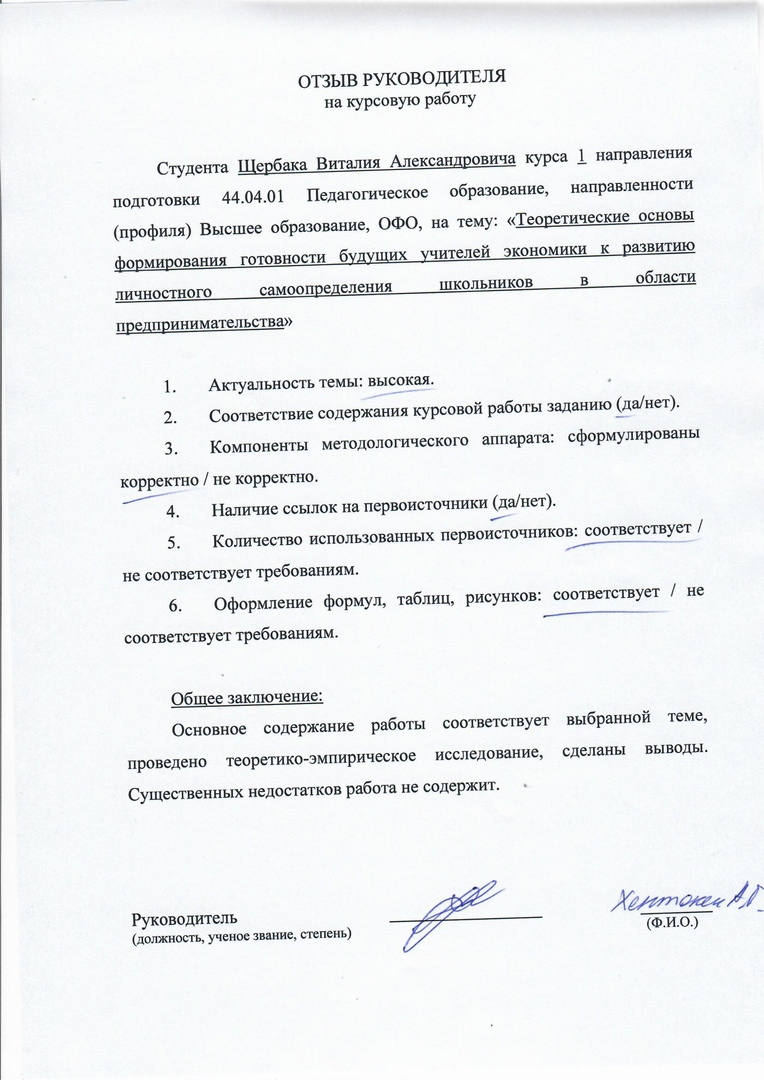 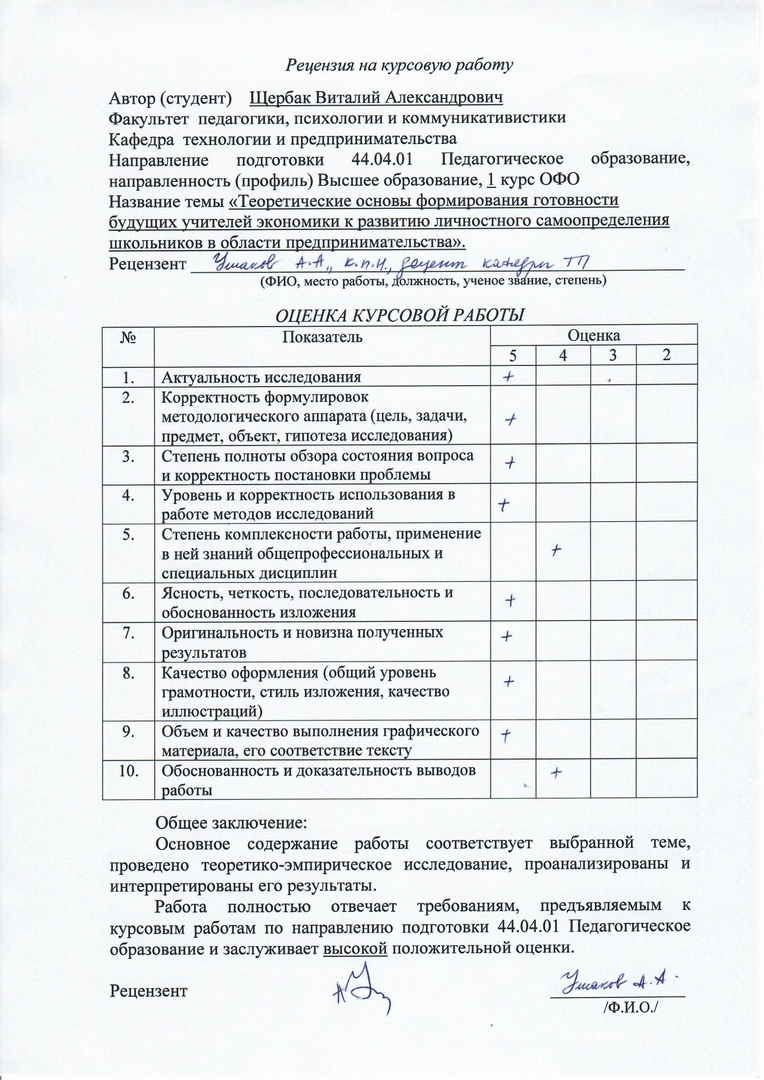 Введение……………………………………………………………………….                                                                                              Введение……………………………………………………………………….                                                                                              Введение……………………………………………………………………….                                                                                              31Теоретические основания формирования готовности будущих учителей экономики к развитию личностного самоопределения школьников в области предпринимательства…………………………...Теоретические основания формирования готовности будущих учителей экономики к развитию личностного самоопределения школьников в области предпринимательства…………………………...91.1Структура и содержание готовности будущих учителей экономики к профессиональной деятельности…………………….91.2 Сущность развития личностного самоопределения школьников в области предпринимательства …………………..………………..141.3Технология развития личностного самоопределения школьников в области предпринимательства ……………….…………………...192Методическое обеспечение формирования готовности будущих учителей экономики к развитию личностного самоопределения школьников в области предпринимательства …………………………..Методическое обеспечение формирования готовности будущих учителей экономики к развитию личностного самоопределения школьников в области предпринимательства …………………………..262.1Критерии и показатели готовности будущих учителей экономики к развитию личностного самоопределения школьников в области предпринимательства ……………………………………………….262.2Анализ готовности будущих учителей экономики к развитию личностного самоопределения школьников в области предпринимательства………………………………………………..292.3Программа по формированию готовности будущих учителей экономики к развитию личностного самоопределения школьников в области предпринимательства……………………...32Заключение…………………………………………………………………….Заключение…………………………………………………………………….Заключение…………………………………………………………………….38Список использованных источников…………………………………….......Список использованных источников…………………………………….......Список использованных источников…………………………………….......40Приложение А Тест М.С. Калько ……………………………………………Приложение А Тест М.С. Калько ……………………………………………Приложение А Тест М.С. Калько ……………………………………………45Приложение Б Методика  Маркова А.К. ……………………………………Приложение Б Методика  Маркова А.К. ……………………………………Приложение Б Методика  Маркова А.К. ……………………………………49Приложение В Психологический тест Николая Якименко ………………..Приложение В Психологический тест Николая Якименко ………………..Приложение В Психологический тест Николая Якименко ………………..53Критерии готовностиМетодики для проведения диагностикиКогнитивныйКалько М.С. Тест на выявление профессиональных экономических знаний в области предпринимательства (Приложение А)ДеятельностныйМаркова А.К. Методика выявления уровня педагогического мастерства (Приложение Б)ЛичностныйН. Якименко Тест на наличие личностных качеств, необходимых для предпринимательской деятельности (Приложение В)УровниКритерииКритерииКритерииУровниКогнитивныйДеятельностныйЛичностныйНизкий– имеет поверхностные профессиональные экономические знания в области предпринимательства;– имеет лишь общие представления о процессе и организации педагогической деятельности в условиях средней общеобразовательной школы– слабо владеет различными психолого-педагогическими методами развития  личностного самоопределения школьников в области предпринимательства– практически не проявляет познавательный интерес; – слабо развиты деловые качества, навыки предприимчивости и мотивы к педагогической деятельностиСредний– имеет профессиональные экономические знания в области предпринимательства;– имеет представления о процессе и организации педагогической деятельности в условиях средней общеобразовательной школы– не в полной мере владеет различными психолого-педагогическими методами развития  личностного самоопределения школьников в области предпринимательства– не в полной мере проявляет познавательный интерес;– частично развиты деловые качества, навыки предприимчивости и мотивы к педагогической деятельностиВысокий– имеет глубокие  профессиональные экономические знания в области предпринимательства;– имеет разносторонние представления о процессе и организации педагогической деятельности в условиях средней общеобразовательной школы– достаточно владеет различными психолого-педагогическими методами развития  личностного самоопределения школьников в области предпринимательства– имеет ярко выраженный познавательный интерес;– достаточно развиты деловые качества, навыки предприимчивости и мотивы к педагогической деятельностиКритерииУровни готовностиУровни готовностиУровни готовностиКритерииНизкий (%)Средний (%)Высокий (%)Когнитивный77,319,63,1Деятельностный82,716,01,3Личностный79,517,43,1Код компетенцииНазвание компетенцииПК-3способность решать задачи воспитания и духовно-нравственного развития обучающихся в учебной и внеучебной деятельности ПК-4способность использовать возможности образовательной среды для достижения личностных, метапредметных и предметных результатов обучения и обеспечения качества учебно-воспитательного процесса средствами преподаваемого учебного предметаВид учебной работыВсего часовСеместрВид учебной работыВсего часов4Аудиторные занятия (всего)3434В том числе:Занятия лекционного типа1414Занятия семинарского типа (семинары, практические занятия, практикумы, лабораторные работы, коллоквиумы и иные аналогичные занятия)  2020Самостоятельная работа (всего)3030В том числе:СРС1818КСР33Контроль99Внеаудиторные занятия (всего)88Общая трудоемкость                                     час                                                                       зач. ед.7272Общая трудоемкость                                     час                                                                       зач. ед.22№ раз-делаНаименование разделовКоличество часовКоличество часовКоличество часовКоличество часовКоличество часовКоличество часов№ раз-делаНаименование разделовВсегоАудиторнаяработаАудиторнаяработаАудиторнаяработаСамостоятельная работаВнеаудиторная работа№ раз-делаНаименование разделовВсегоЛПЗЛР12345678Структура и содержание готовности педагога к профессиональной деятельности244 6* -104Сущность развития личностного самоопределения школьников в области предпринимательства245   7*-102Технология развития личностного самоопределения школьников в области предпринимательства245  7*-102Итого по программе:721420-308№ Наименование 
разделаСодержание разделаФорма текущего 
контроля12341Структура и содержание готовности педагога Сущность понятия готовности к профессиональной деятельности. Современные проблемы профессиональной готовности Коллоквиум (К)Продолжение таблицы 7Продолжение таблицы 7Продолжение таблицы 7Продолжение таблицы 71234к профессиональной деятельностиучителя. Различные формы и методы организации учебной деятельности. Применение инновационных методов обучения в профессиональной деятельности.2Сущность развития личностного самоопределения школьников в области предприниматель-стваПонятия личностного и профессионального самоопределения в области предпринимательства. Самодетерминация как центральный компонент личностного самоопределения школьников в области предпринимательства. Специфика личностного самоопределения школьников в области предпринимательства.Коллоквиум (К)3Технология развития личностного самоопределения школьников в области предприниматель-стваПсихолого-педагогическое сопровождение личностного самоопределения школьников в области предпринимательства. Формирование деловых качеств и навыков предприимчивости у школьников в процессе развития личностного самоопределения в области предпринимательства. Методология развития личностного самоопределения школьников в области предпринимательства.Коллоквиум (К)№ Наименование 
разделаТематика практических занятий(семинаров)Форма текущего 
контроля12341.Структура и содержание готовности педагога к профессиональной деятельностиТемы для индивидуальных сообщений с последующим групповым обсуждением:Общепедагогическая подготовка учителя в системе высшего педагогического образования. Психологические проблемы готовности педагога к профессиональной деятельности. Сопровождение перехода студентов педагогического вуза от социальной роли обучаемого к социальной роли педагога.  Формирование профессиональной готовности студентов к самостоятельной деятельности. Профессиональная подготовка учителя к социально-педагогической деятельности. Оценивание активности и продуктивности участия в обсуждении сообщенийПродолжение таблицы 8Продолжение таблицы 8Продолжение таблицы 8Продолжение таблицы 812342.Сущность развития личностного самоопределения школьников в области предпринимательстваДискуссия на тему:«Психологическое содержание личностного самоопределения». «Социальная адаптация школьников к жизни в рыночных условиях». «Формирование экономической ориентации школьников». «Развитие интереса к предпринимательству  у школьников».Оценивание активности и продуктивности участия в дискуссии3.Технология развития личностного самоопределения школьников в области предпринимательстваАнализ кейсов (разбор конкретных ситуаций):   «Игры и методики для профессионального самоопределения школьников области предпринимательства».«Педагогическое сопровождение личностного самоопределения школьников                   в области предпринимательства».Оценивание компетентности анализа кейсаНомер вопроса — Варианты ответовабв13602306303643065630603670368630936010360113601263013063